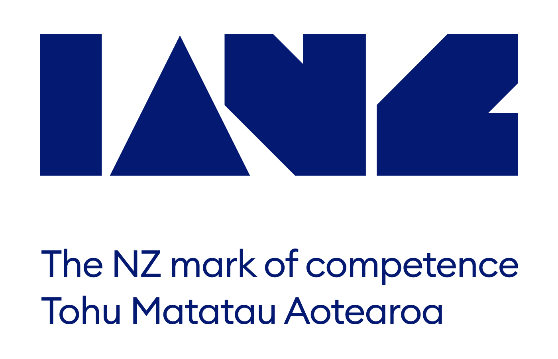 ACCREDITATION QUESTIONNAIREProficiency Testing ProviderAccreditation ProgrammeGeneral InformationAccreditation RequirementsStaffEquipmentSub-contractorsRecordsAPPLICATION FOR REASSESSMENTProficiency Testing Provider Accreditation Programme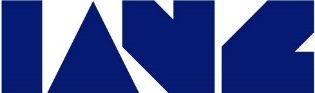 1	Applicant OrganisationName/Division/Section, etc.2	Accreditation Number(s)3	Postal Address	Accredited Organisation/Division/Section4	Physical Location	Street address of the primary location of the organisation to be assessed e.g. head office.4a	Physical Location	Street address(es) of additional sites (if more than the one noted above) to be covered by the scope of accreditation.	(These could be listed separately and provided as an attachment.)5	TelephoneTelephone		6	Website address (URL)7	Applicant Ownership Details8	New Zealand Business Number (NZBN)9	Legal Status	(e.g. limited liability company, partnership, local authority, etc.)10	Email Invoice Address	Email address to which invoices are to be sent11	Chief Executive Officer	Name and title of the Chief Executive Officer of the 	accredited organisation.Name   	 		Job Title       		12	Authorised Representative	Name and title of the person who will be IANZ's primary point 	of contact for all matters relating to this accreditation.  If 	address, phone and fax details are not as above then please 	provide them as an attachment.Name 	   		Job Title       		Email   	 		DDI    	   		Mobile  	  		13	On-site Contact Person(s)	Include contact persons for each additional site (as an attachment) as appropriate.Name   	 		Job Title       		Email    			14	Accreditation Programme/Field(s) of Technology	Summary of proposed scope of work for which continued 	accreditation is sought.15	Commitment to meeting accreditation requirementsWe commit to continuing to meet the requirements for accreditation as set out in the IANZ criteria documents and Procedures and Conditions for Accreditation including the following:We undertake to ensure that our operations, staff, facilities, and procedures will continue to fulfil the general criteria for accreditation and relevant specific criteria for accreditation.We undertake to immediately notify IANZ of any significant changes in operations, facilities, procedures or staff, which are likely to affect our accreditation or the terms in which the accreditation is expressed.We undertake to use the IANZ Accredited Proficiency Testing Provider accreditation symbol only in a manner which is in compliance with IANZ requirements.We undertake to allow IANZ reasonable access to our operations, facilities and procedures, for the purpose of surveillance, routine and special assessments from time to time.We undertake to pay annual accreditation fees and any reasonable costs relating to such assessments.We agree to supply any information needed for the assessment of the organisation.(This authorisation shall be made by appropriate senior management)15	Commitment to meeting accreditation requirementsWe commit to continuing to meet the requirements for accreditation as set out in the IANZ criteria documents and Procedures and Conditions for Accreditation including the following:We undertake to ensure that our operations, staff, facilities, and procedures will continue to fulfil the general criteria for accreditation and relevant specific criteria for accreditation.We undertake to immediately notify IANZ of any significant changes in operations, facilities, procedures or staff, which are likely to affect our accreditation or the terms in which the accreditation is expressed.We undertake to use the IANZ Accredited Proficiency Testing Provider accreditation symbol only in a manner which is in compliance with IANZ requirements.We undertake to allow IANZ reasonable access to our operations, facilities and procedures, for the purpose of surveillance, routine and special assessments from time to time.We undertake to pay annual accreditation fees and any reasonable costs relating to such assessments.We agree to supply any information needed for the assessment of the organisation.(This authorisation shall be made by appropriate senior management)16	Notes for ApplicantsCriteria and RulesBefore lodging a formal Application for Reassessment, organisations should ensure that their systems, procedures and facilities continue to meet all IANZ accreditation criteria and conditions for accreditation.FeesFees are revised from time to time by the Accreditation Council. Please consult the current fee schedule (available at www.ianz.govt.nz ). Fees quoted exclude GST.Accreditation QuestionnaireAn Application for Reassessment should be accompanied by a completed relevant Proficiency Testing Provider Accreditation Questionnaire and the supporting information requested therein. This information is used in the planning of your organisation's reassessment and in the briefing of the assessment team.16	Notes for ApplicantsCriteria and RulesBefore lodging a formal Application for Reassessment, organisations should ensure that their systems, procedures and facilities continue to meet all IANZ accreditation criteria and conditions for accreditation.FeesFees are revised from time to time by the Accreditation Council. Please consult the current fee schedule (available at www.ianz.govt.nz ). Fees quoted exclude GST.Accreditation QuestionnaireAn Application for Reassessment should be accompanied by a completed relevant Proficiency Testing Provider Accreditation Questionnaire and the supporting information requested therein. This information is used in the planning of your organisation's reassessment and in the briefing of the assessment team.Name of accredited Organisation.Please provide a brief summary of the primary function of the organisation and any changes in function during the past three years.1.3	Summary Scope of this Technical Assessment (as stipulated in the Assessment Notification Letter from IANZ for this assessment).1.4	CHECKLIST	Please check that copies of the following documents are enclosed:		Your organisation's documented quality system (Quality Manual)		An example Programme Manual e.g. Dairy, Drinking Water		Current staff organisation chart including consultants and TAG members		A typical report and associated workbook/sheet/records	Internal audit report and corrective action records		Management review records	Statistical Procedures	Information supplied to laboratories with samples	Information on key collaborators	Please note that in order to adequately brief the assessment team, it is necessary for 	International Accreditation New Zealand to reproduce some or all of the material supplied.1.5	Please identify the person who completed this submission.Name:		Title:		Signature:			Date:		1.6	Please forward this submission and the documents and records listed above to:International Accreditation New ZealandMail: Private Bag 28908, Remuera, Auckland 1541Physical: Level 1, 626 Great South Road, Ellerslie, Auckland 1051Email: info@ianz.govt.nz 	For further information, contact your Programme Manager at IANZ:Telephone	(09) 525 6655	Please keep at least one copy of the completed questionnaire for your files and for reference during 	the assessment.2.1	Accredited Proficiency Testing Providers	With reference to your current scope of accreditation, please list proficiency testing schemes for which accreditation is still required, any extensions requested 	and indicate those proficiency testing schemes for which accreditation is no longer required.	(Please indicate if more than one site is involved in performing these procedures)Please attach a copy of your procedures manual including information on the above.	2.1	Accredited Proficiency Testing Providers	With reference to your current scope of accreditation, please list proficiency testing schemes for which accreditation is still required, any extensions requested 	and indicate those proficiency testing schemes for which accreditation is no longer required.	(Please indicate if more than one site is involved in performing these procedures)Please attach a copy of your procedures manual including information on the above.	2.1	Accredited Proficiency Testing Providers	With reference to your current scope of accreditation, please list proficiency testing schemes for which accreditation is still required, any extensions requested 	and indicate those proficiency testing schemes for which accreditation is no longer required.	(Please indicate if more than one site is involved in performing these procedures)Please attach a copy of your procedures manual including information on the above.	2.1	Accredited Proficiency Testing Providers	With reference to your current scope of accreditation, please list proficiency testing schemes for which accreditation is still required, any extensions requested 	and indicate those proficiency testing schemes for which accreditation is no longer required.	(Please indicate if more than one site is involved in performing these procedures)Please attach a copy of your procedures manual including information on the above.	2.1	Accredited Proficiency Testing Providers	With reference to your current scope of accreditation, please list proficiency testing schemes for which accreditation is still required, any extensions requested 	and indicate those proficiency testing schemes for which accreditation is no longer required.	(Please indicate if more than one site is involved in performing these procedures)Please attach a copy of your procedures manual including information on the above.	PROFICIENCY TEST ITEMS/MATERIALSSPECIFIC TESTS/MEASUREMENTSITEM PREPARATION PROCEDUREHOMOGENEITY TESTS/CHECKSDISTRIBUTION ARRANGEMENTS3.1	Please indicate the number of staff directly involved in the management of the proficiency testing scheme.Full Time	     	Part Time	     Under Contract	     3.2(a) 	Please list all key staff members.      3.1	Please indicate the number of staff directly involved in the management of the proficiency testing scheme.Full Time	     	Part Time	     Under Contract	     3.2(a) 	Please list all key staff members.      NAMEJOB TITLE / RESPONSIBILITIES3.2(b) 	Name of Statistician:		3.3	Please list any key staff who have left the organisation in the last three years3.4	Please attach a copy of the current organisation chart detailing staff positions and names3.2(b) 	Name of Statistician:		3.3	Please list any key staff who have left the organisation in the last three years3.4	Please attach a copy of the current organisation chart detailing staff positions and names4.1	Please list major items of equipment currently in use in your organisation relating to the programmes for which accreditation is held.ITEM(IDENTIFICATION, DESCRIPTION, MAKE, MODEL, RANGE IF APPLICABLE)5.1	Please list all sub-contractors used for homogeneity and stability testing6.1	Please enclose a copy of at least one typical programme report to a laboratory, with copies of associated original records/paperwork relating to a programme listed in Section 2.1.  (The data should be a copy of an actual report and actual test or measurement data not artificial examples prepared for the assessment.  To maintain confidentiality, the client identification may be removed.)Title and number of report enclosed:	Identification of records enclosed:	6.2	Please attach a copy of the report of your last Internal Audit, together with details of any corrective action that was found to be necessary.6.3	Please attach a copy of your last Management Review record.